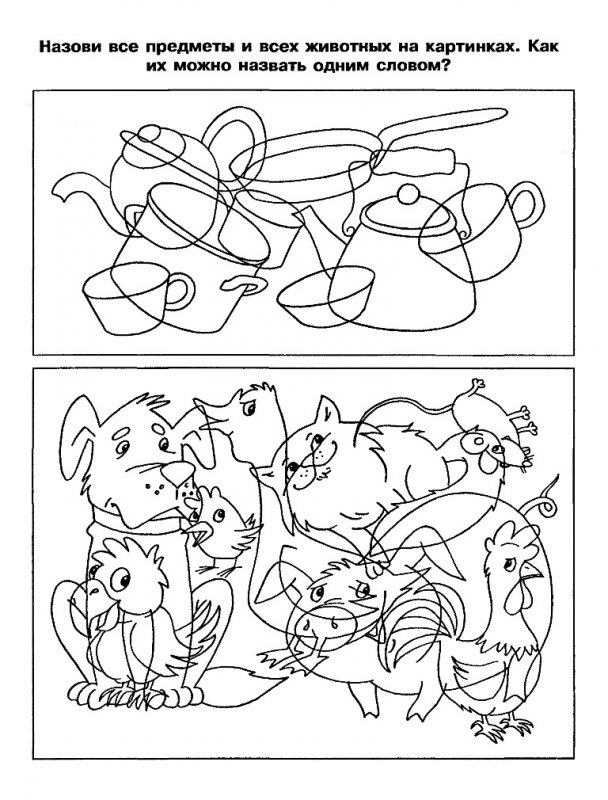 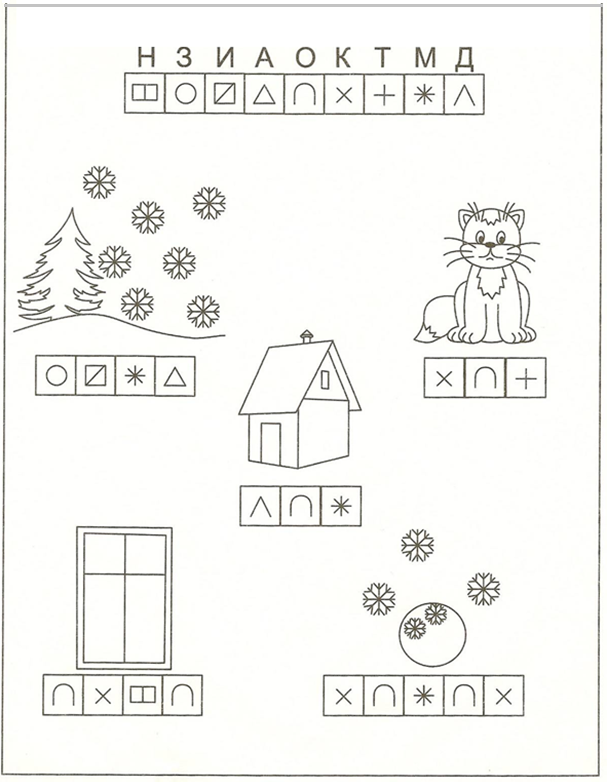 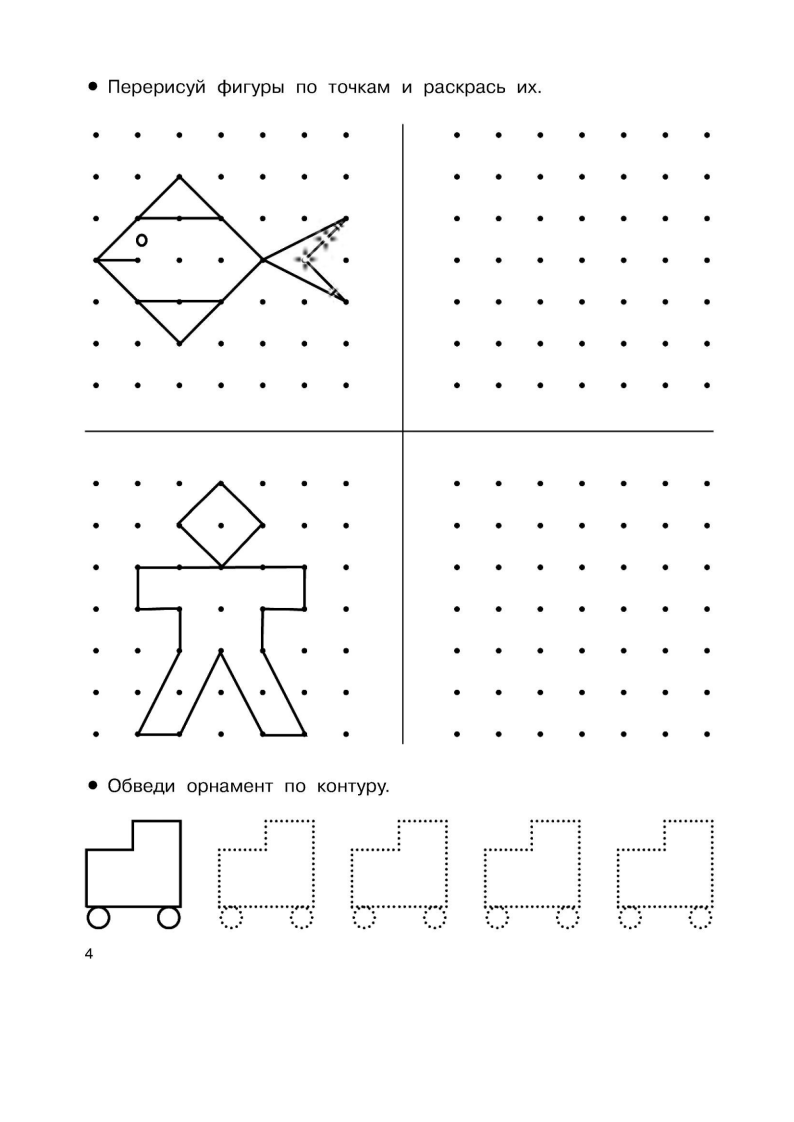 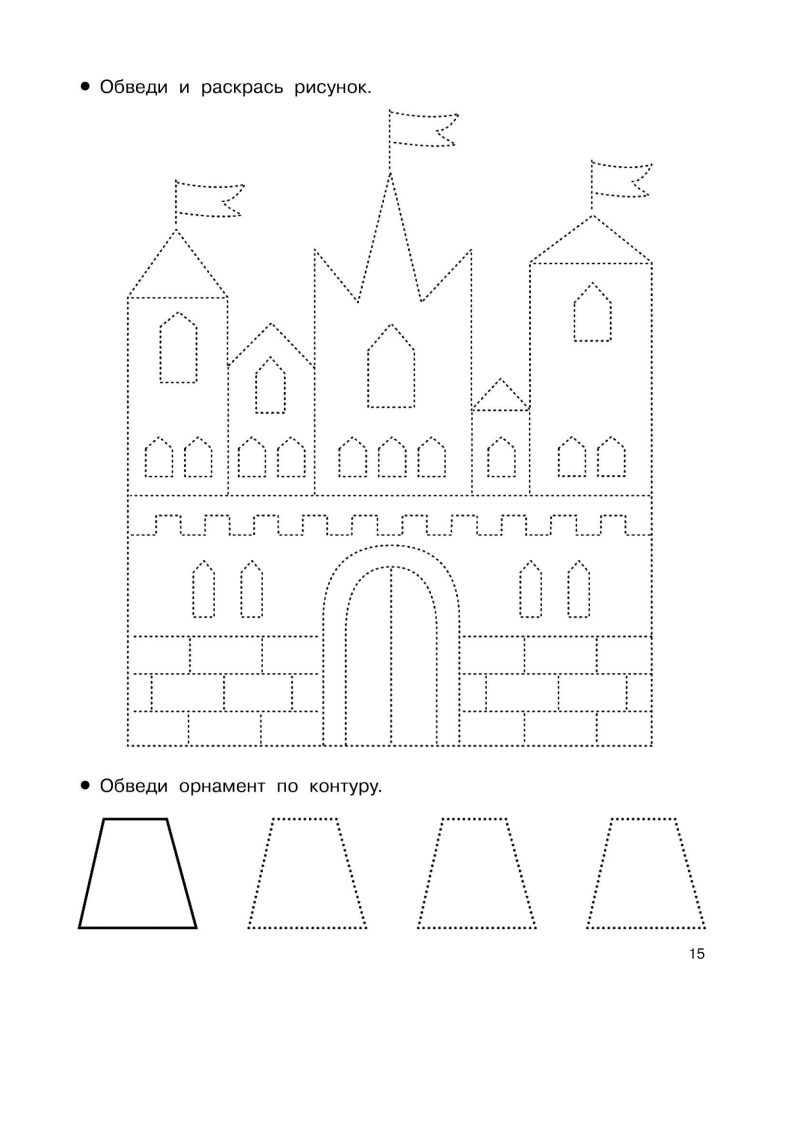 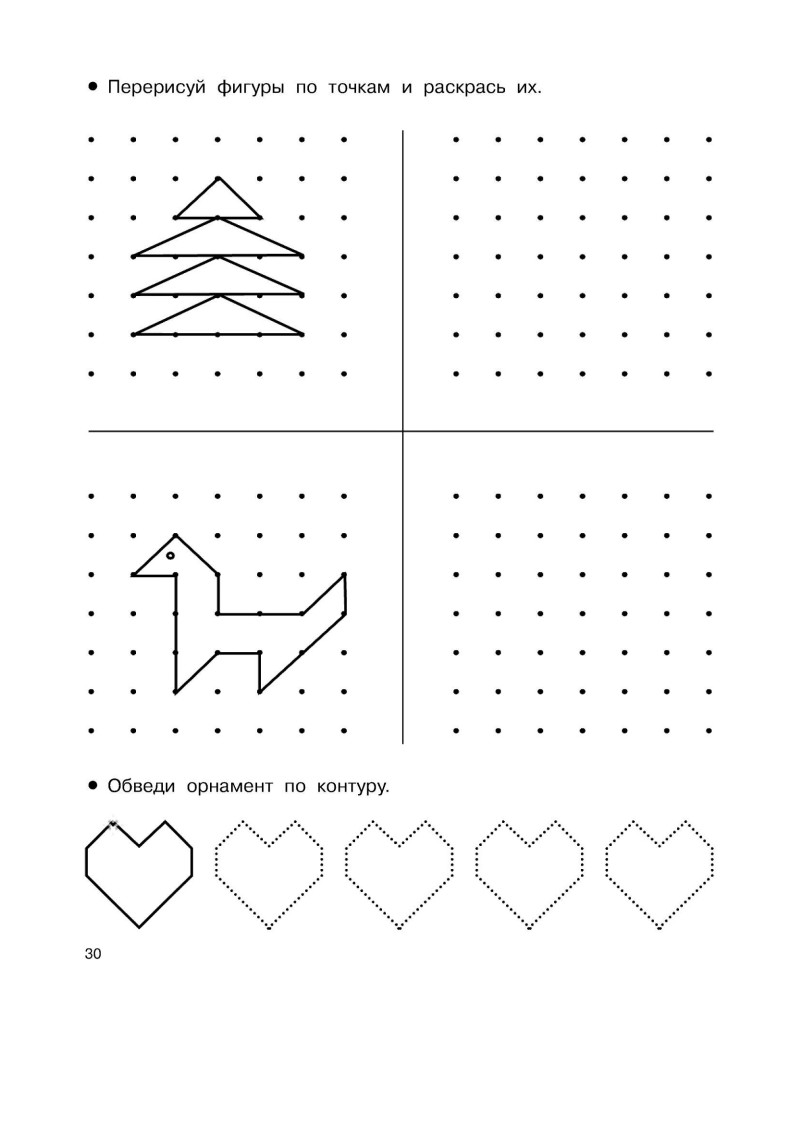 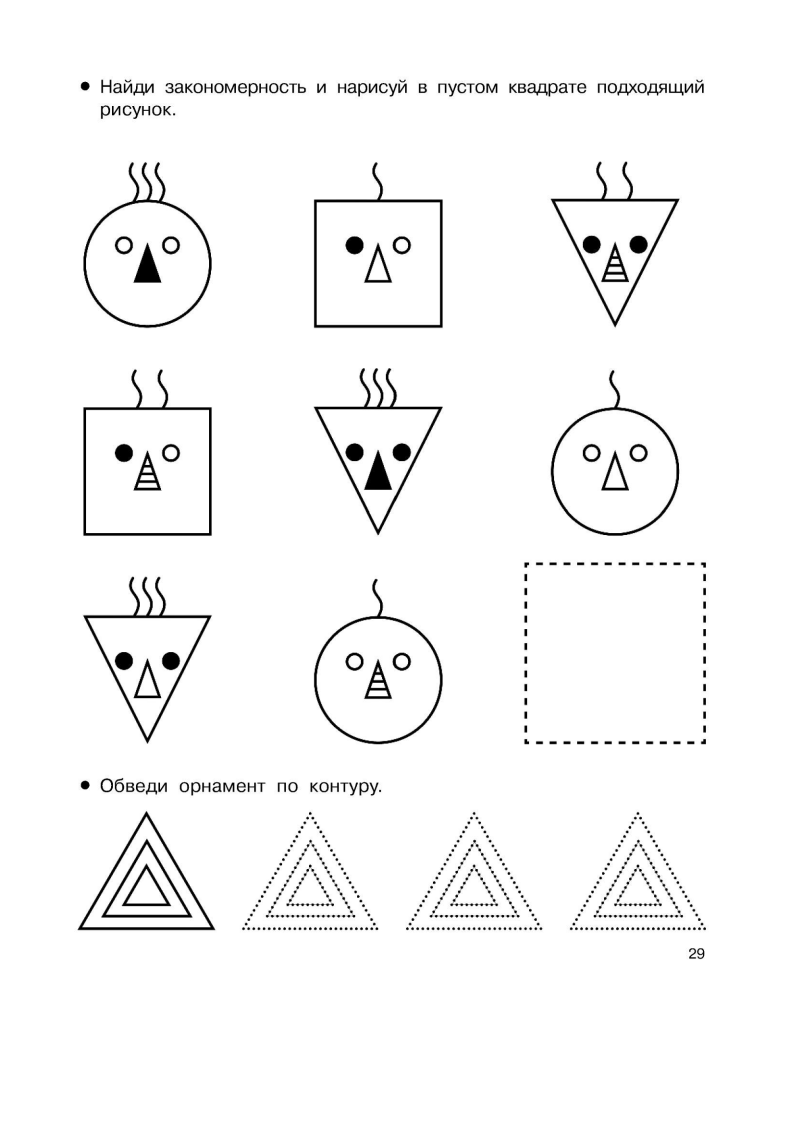 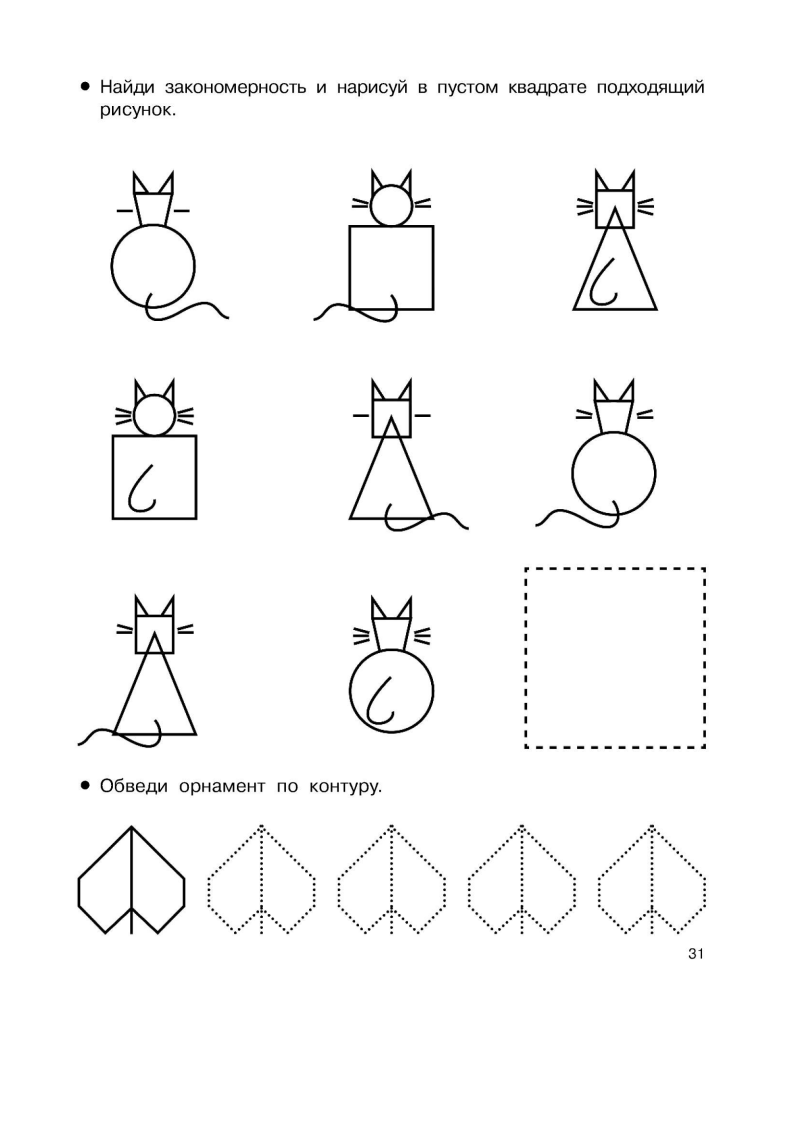 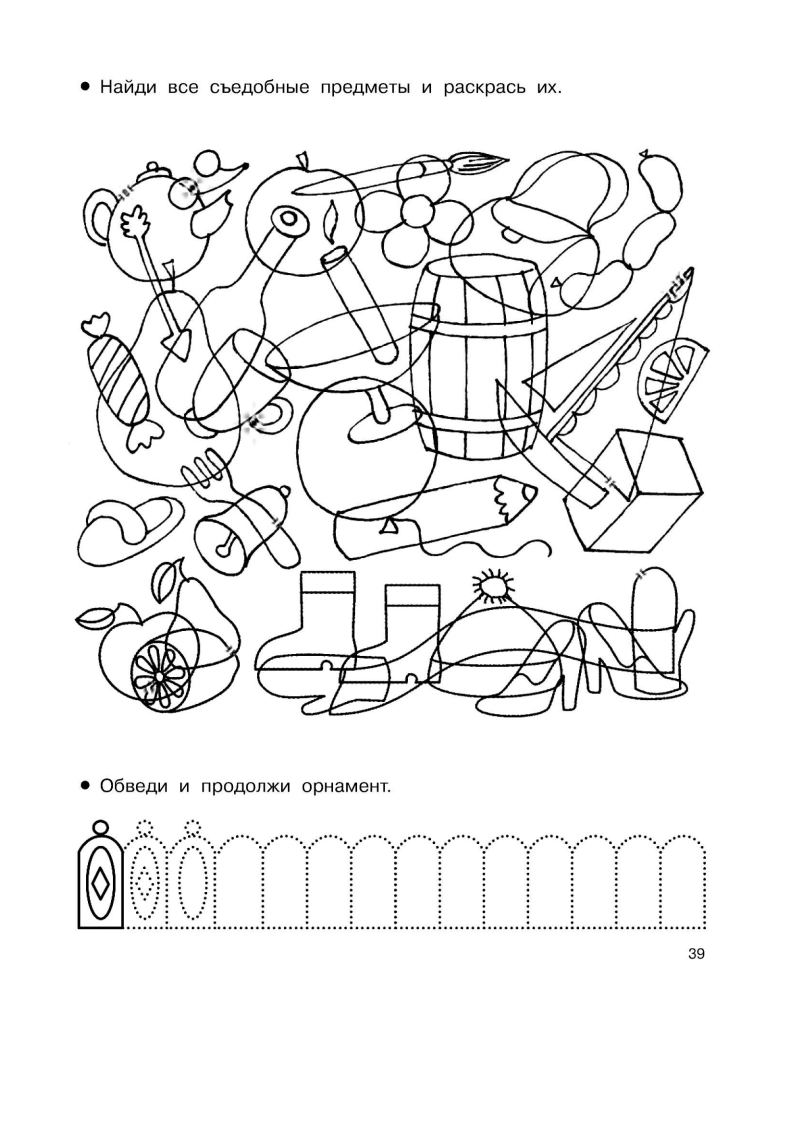 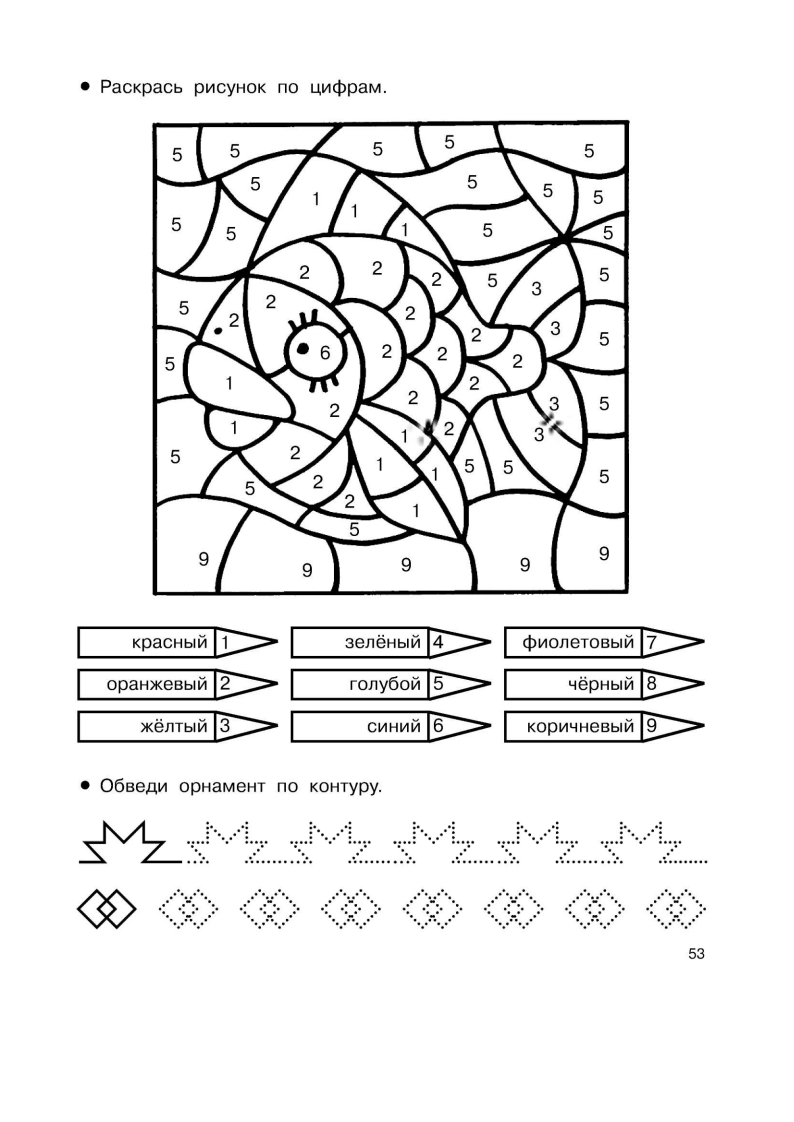 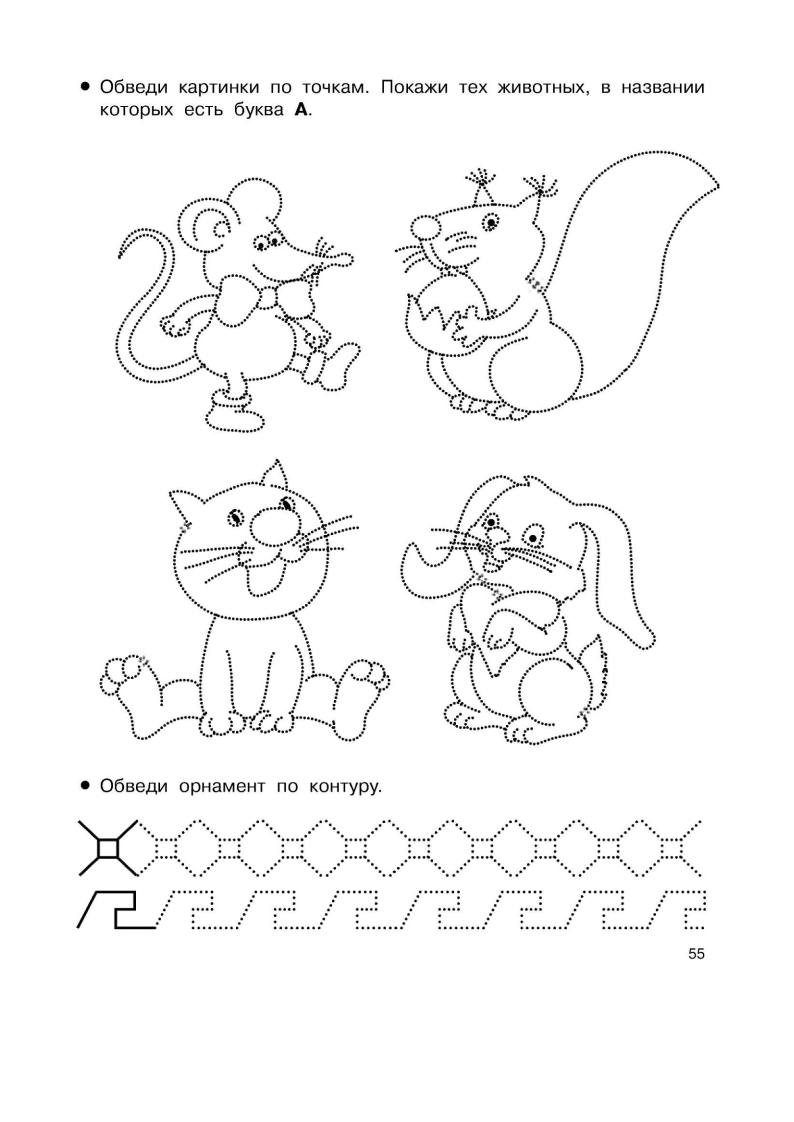 Развиваем память, внимание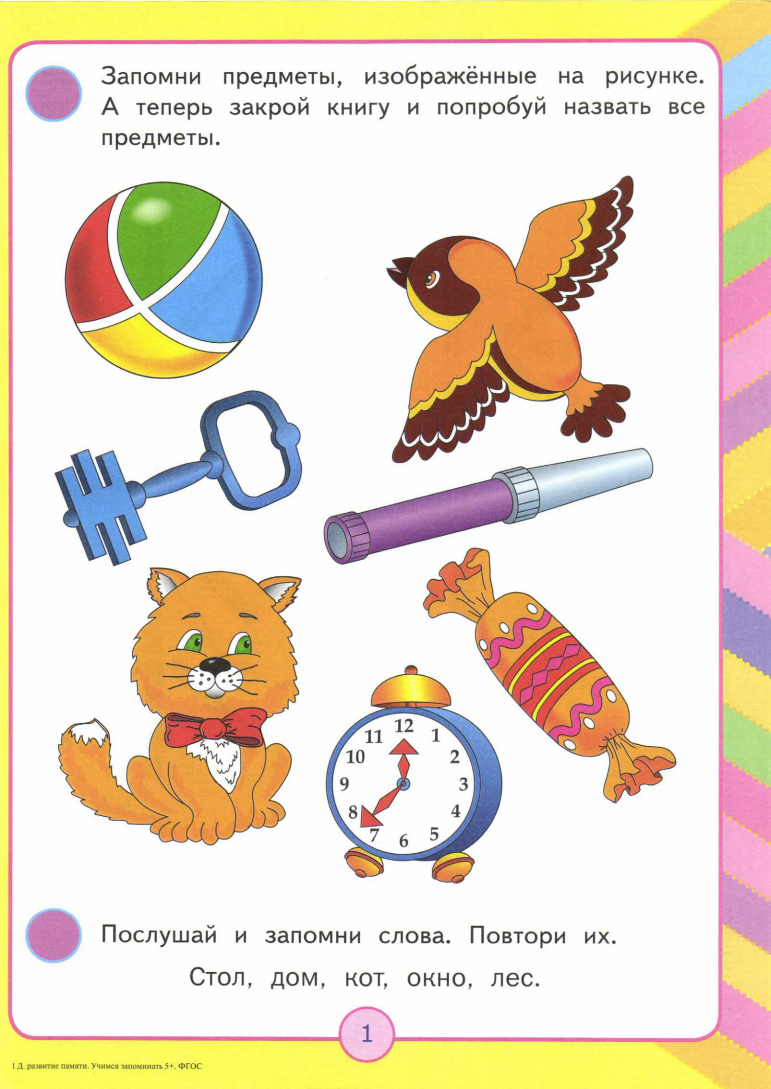 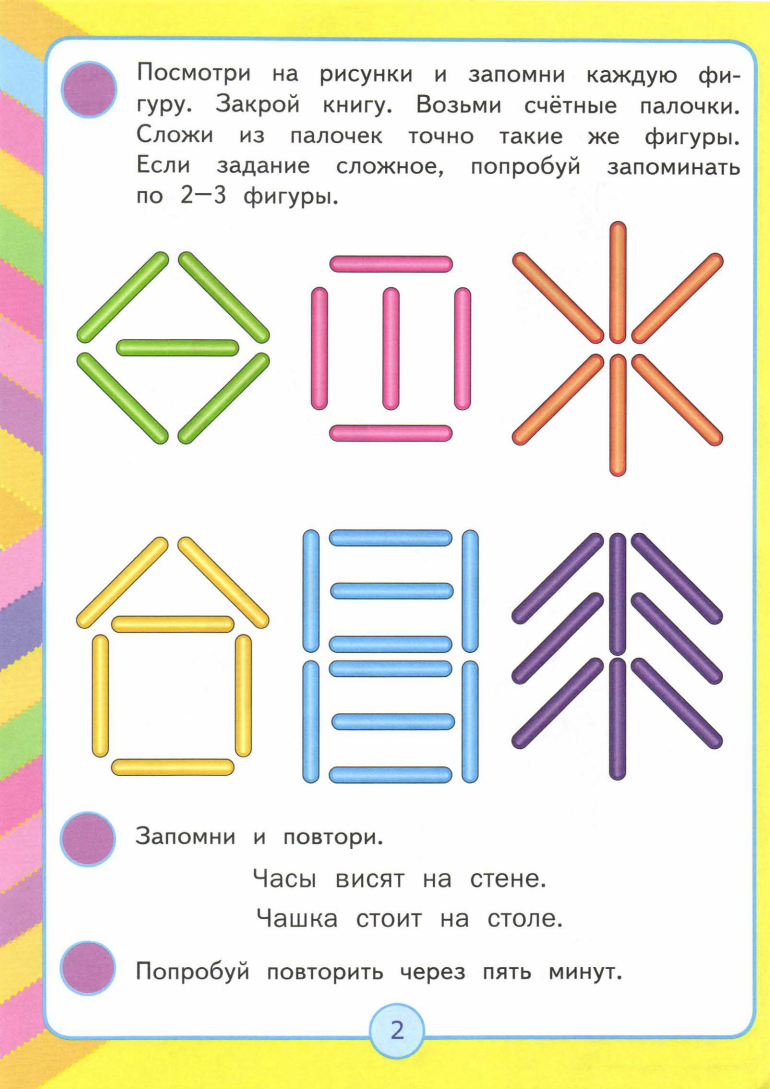 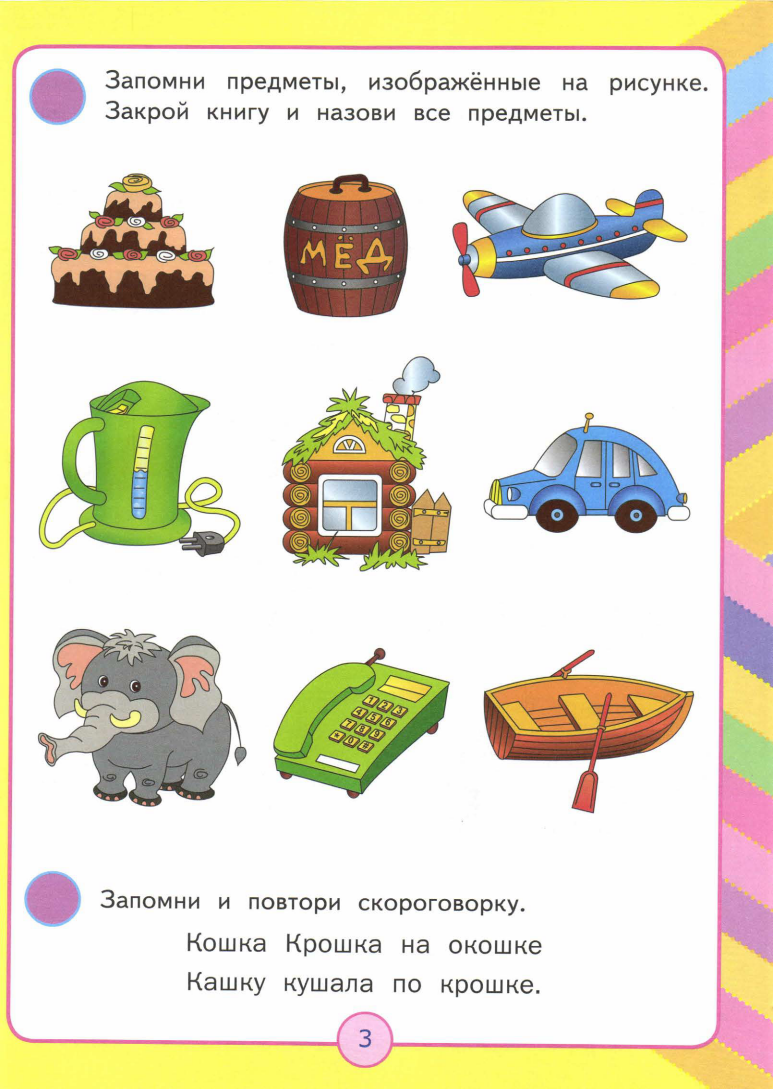 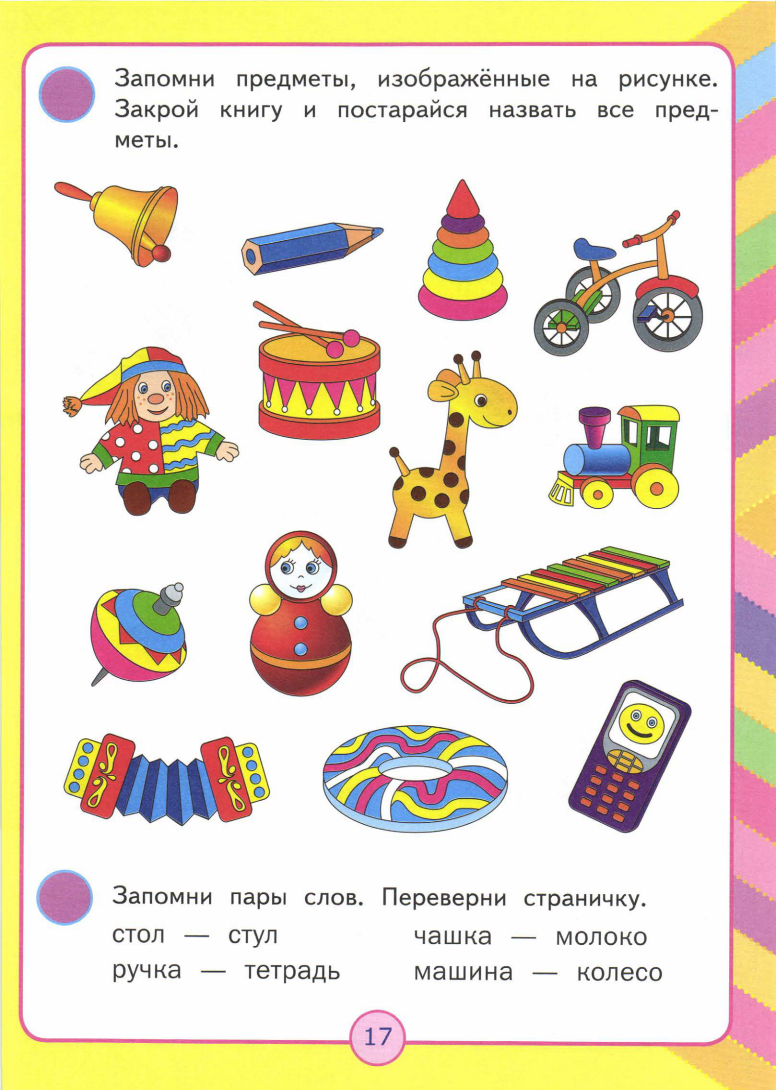 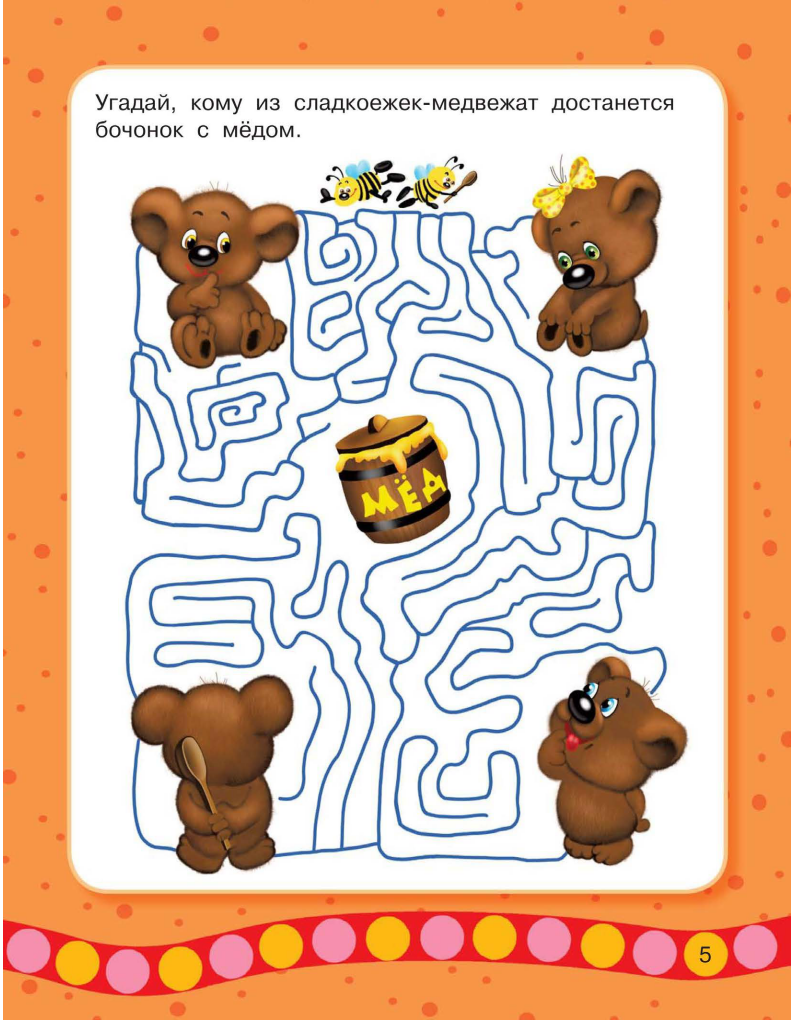 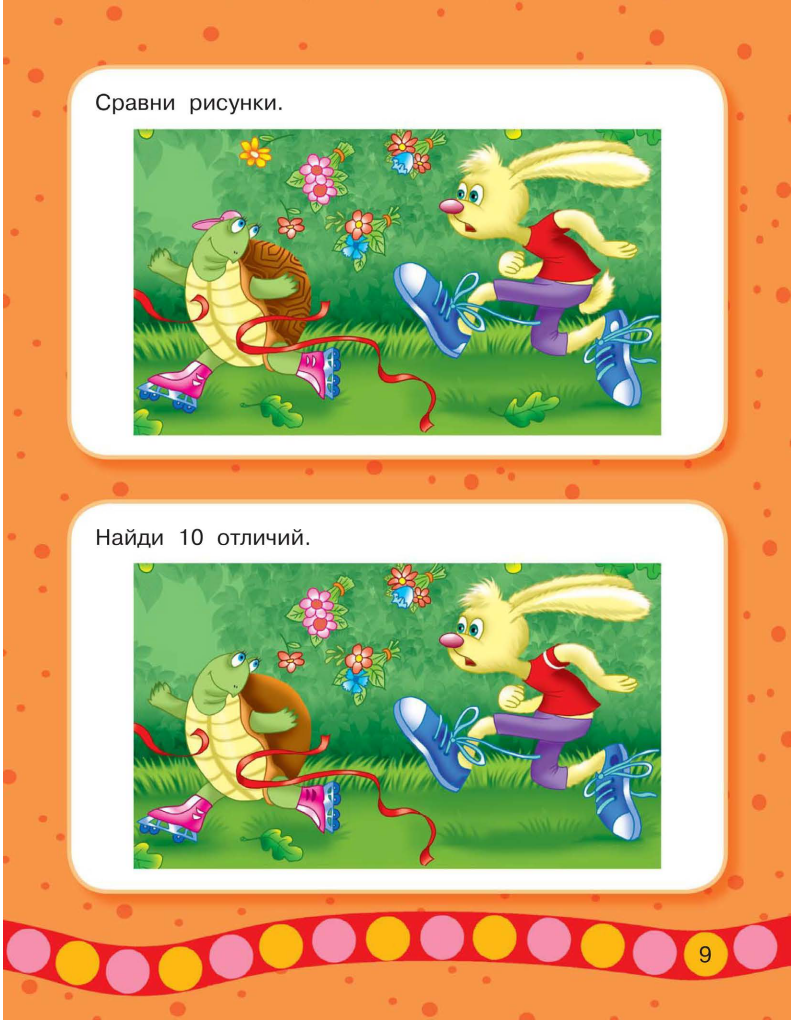 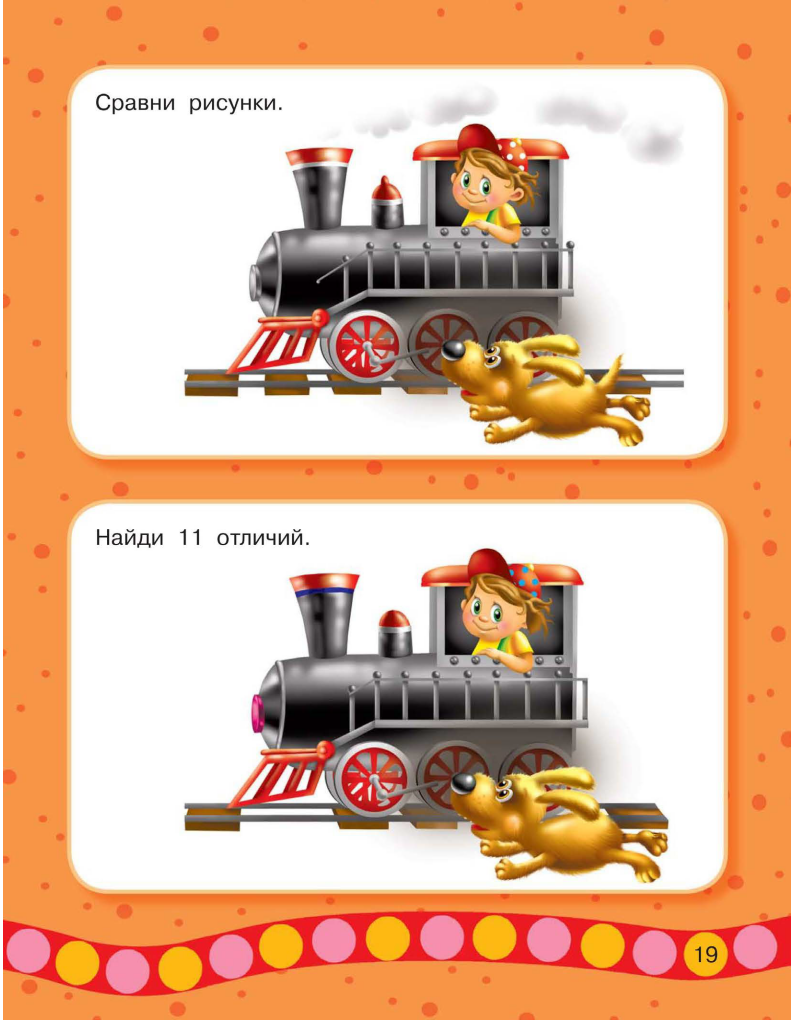 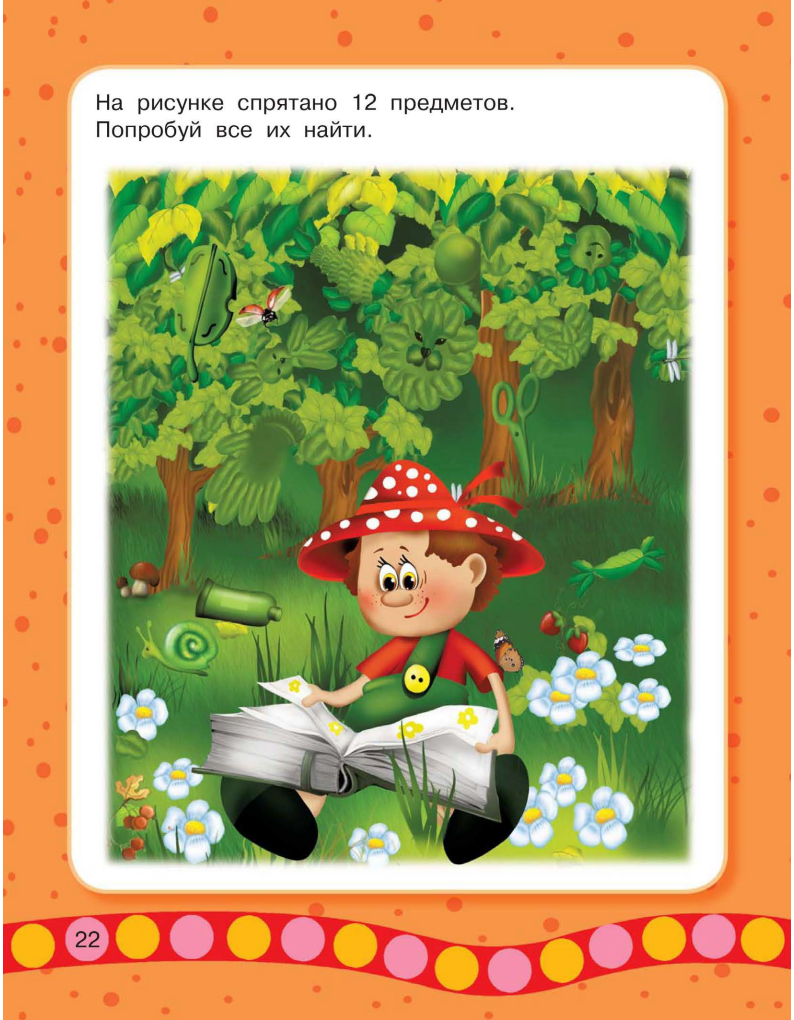 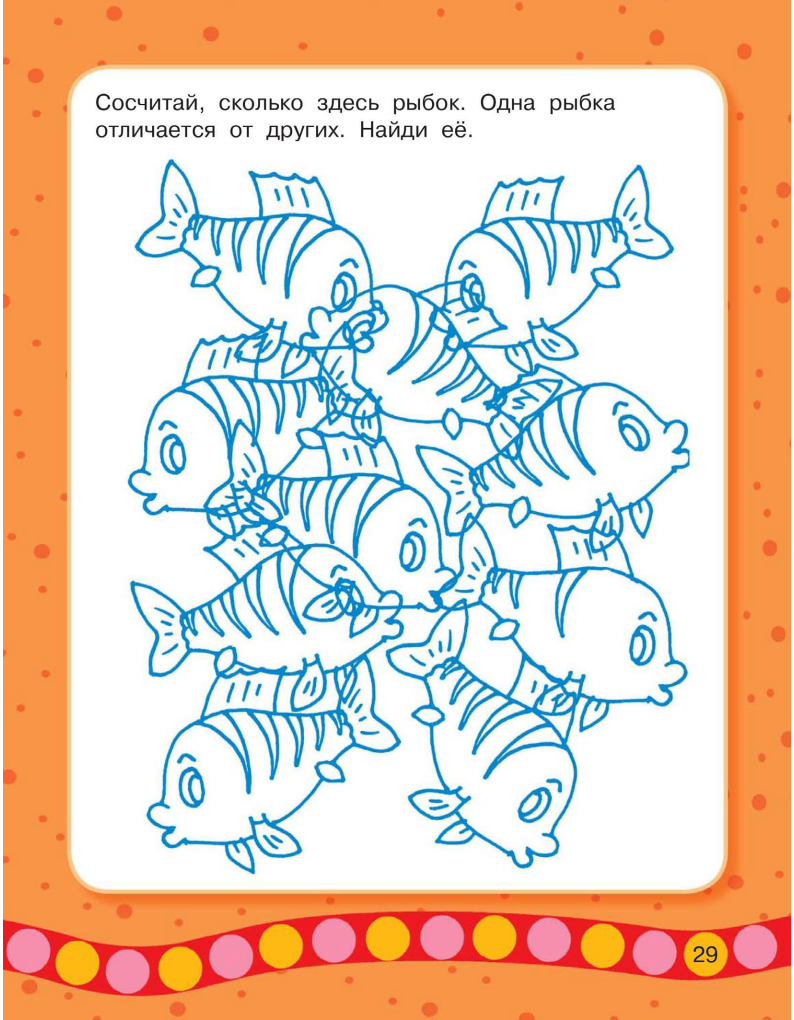 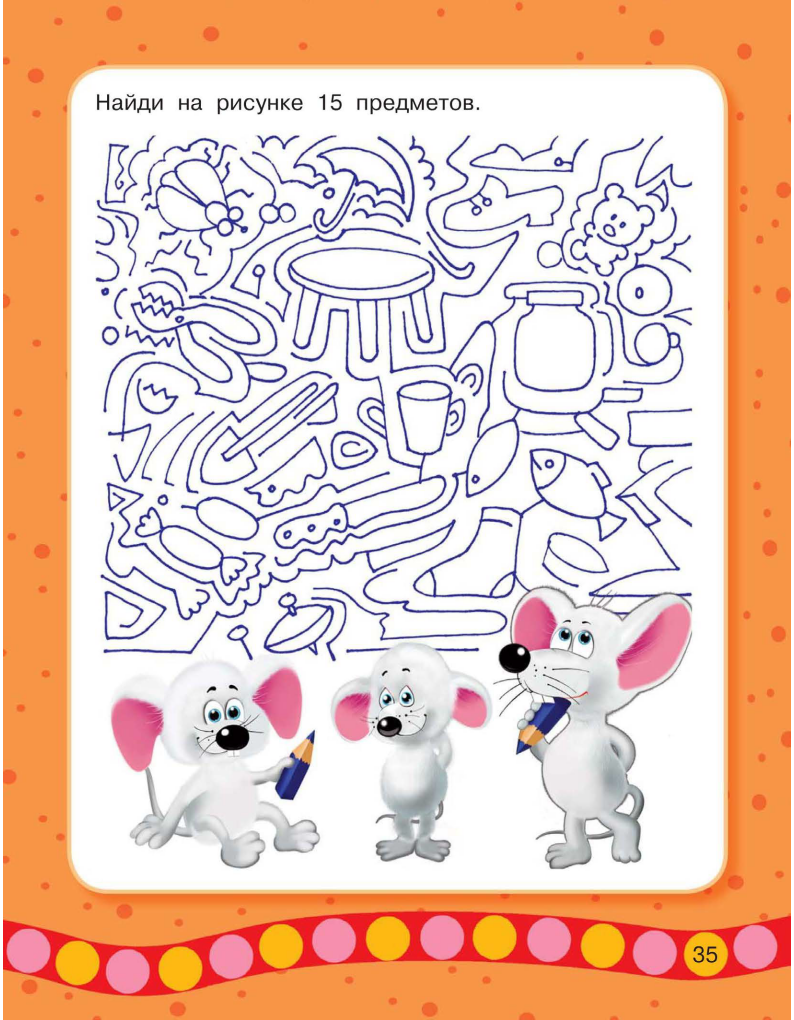 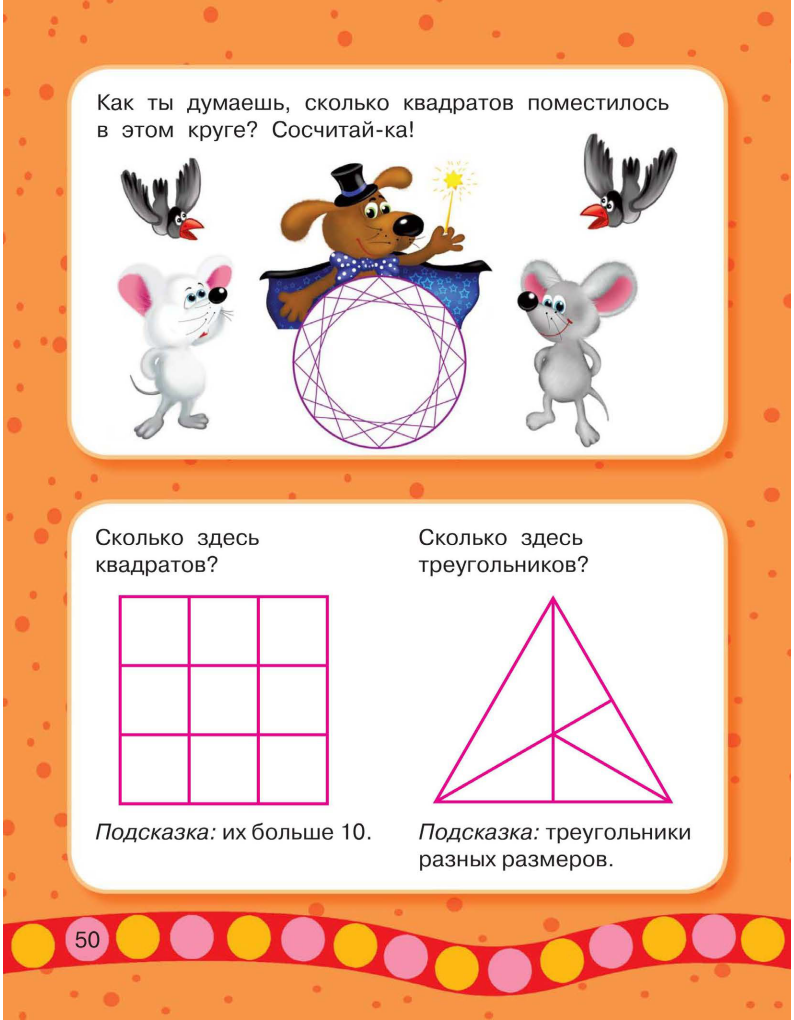 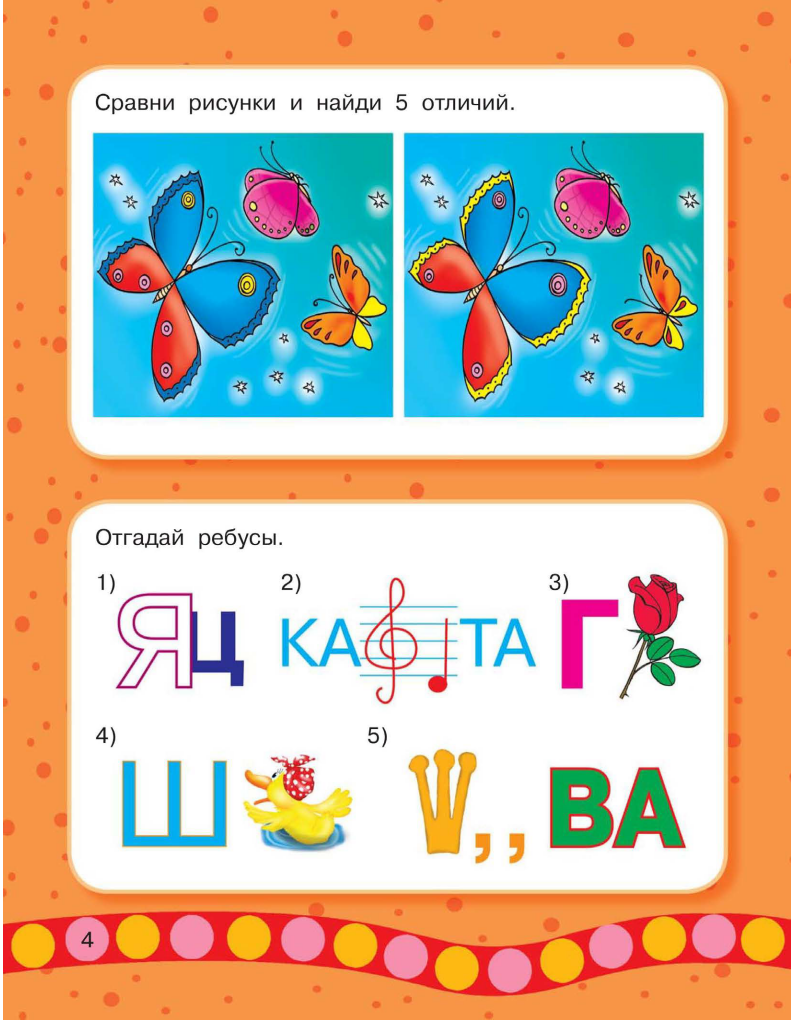 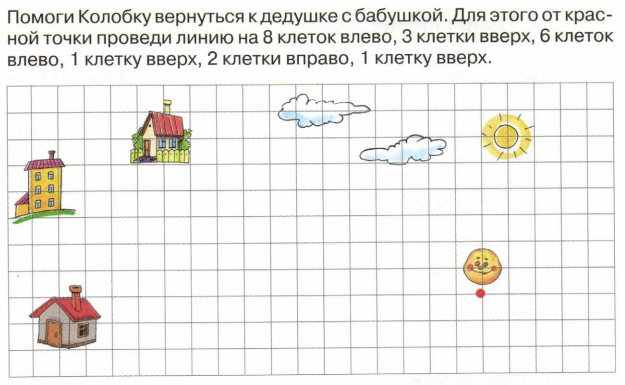 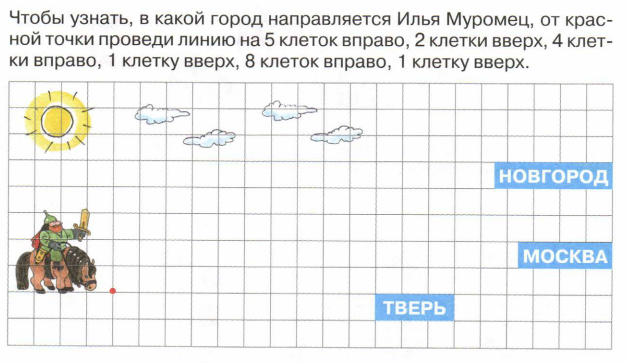 